Review for Quadratics Test				Name:______________________________All work must be shown in order to receive any credit.____	1.	The related graph of a quadratic equation is shown below. Use the graph to determine the solutions of the equation.  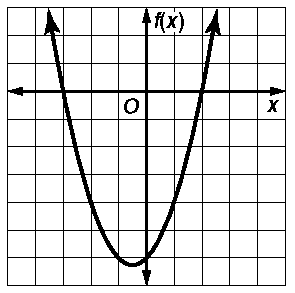 ____	2.	Identify the quadratic function graphed below.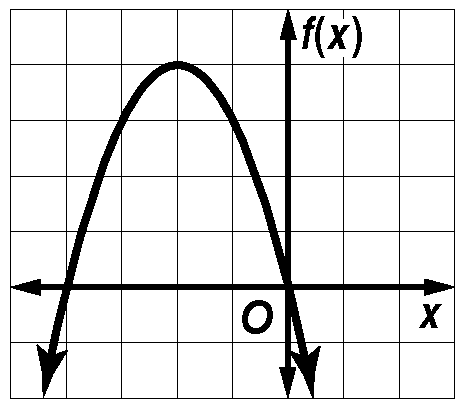 .	3.	Write a quadratic equation with	4 and 7 as its roots. Write the equation in the form 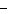 ax2   bx  c  0, where a, b, and c are integers.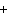 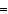 	         4.     Lina and Kristin are solving .  Who is correct?  Explain your reasoning. 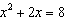 .	5.	PHYSICS  The height h (in feet) of a certain rocket t seconds after it leaves the ground is modeled by 		h(t)  16t2  64t  12. Write the function in vertex form and find the maximum height reached by the rocket.	6.	The path of the water from a sprinkler is modeled by the quadratic function , where h(d) is the height of the water, in feet, at a distance d feet from the jet.  Find how far from the sprinkler the water hits the ground.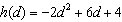 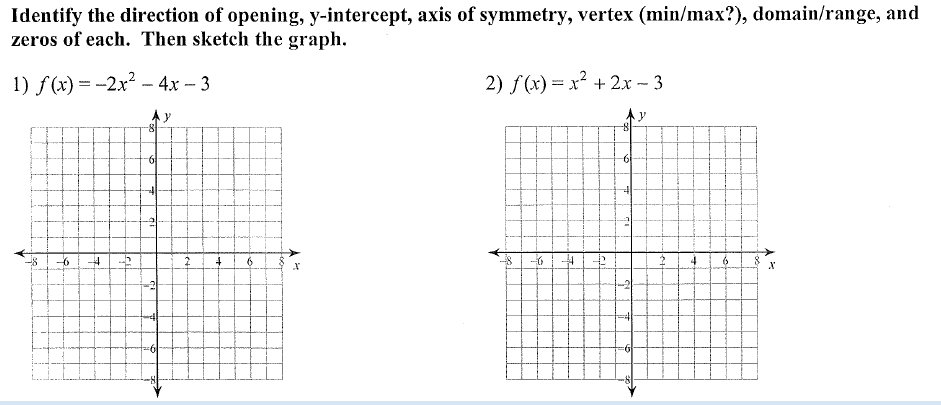 Opens up/down: 	__________ 				Opens up/down: 	__________y-intercept:		__________				y-intercept:		__________axis of symmetry:	__________ 				axis of symmetry:	__________vertex: 			__________(max/min?) 		vertex: 			__________(max/min?)domain and range:	__________				domain and range:	__________zeros:			__________				zeros:			__________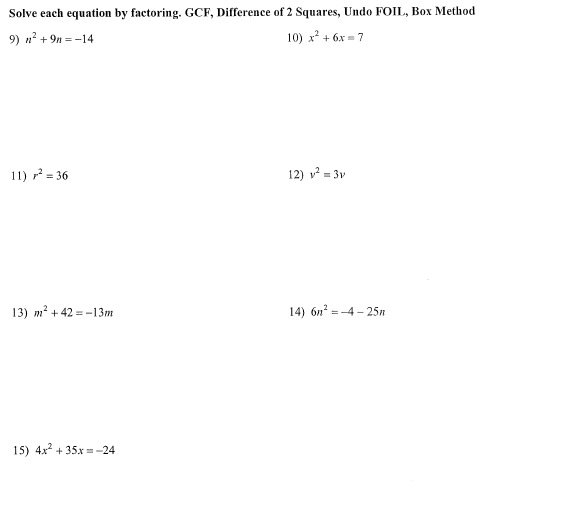 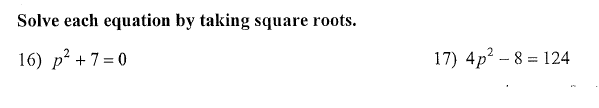 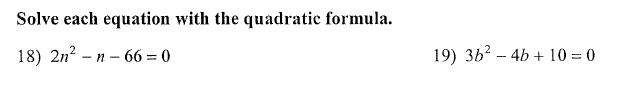 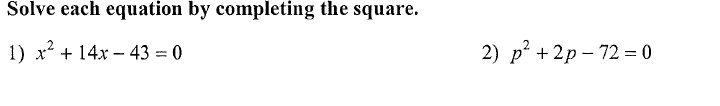 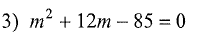 a.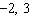 c.3, 2b.0, 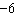 d.0, 2a.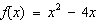 c.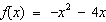 b.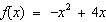 d.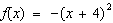 b.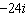 d.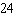 LinaKristen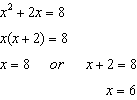 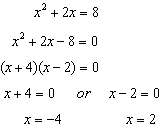 